Mobile application intended for training and therapy of cognitive function disordersKeywords (completed by CPPT)Technology keywordsTherapy, cognitive, disorder              Market keywordsApplication, training, therapy              NACE keywordsQ. 86.9    Other human health activitiesSummary The mobile application is aimed at testing and subsequent enhancing of the functions of an innovative solution system for training cognitive functions useful mainly in the therapy of patients after brain damage and seniors with memory, attention and orientation disorders. Based on the experience from therapeutic practice, a mobile application is being developed intended for training cognitive functions at home. The application is aimed at training skills useful in everyday life. The design of the application emphasizes a user friendly interface and motivating therapeutic tasks while keeping the principles of a correctly carried out therapeutic intervention, diagnostics options and easy optimization of the difficulty of tasks assigned by the therapist based on the patient’s achieved results. To enhance the variability of tasks, it is possible to extend the system by additional peripherals detecting movement and selected physiological functions of the patient. The application setting can be adjusted to suit the therapy as well as prevention of cognitive function disorders with various age groupsDescriptionThe „Cognitive Application“ contains two game scenes for attention and memory training. The first sequence is oriented towards training attention. After pressing "Start" light bulbs will start to flash. Your task is to select and press the bulbs that light up in blue, yellow, red or green, as quickly as possible. Each time the task starts it is randomly determined which two colours are intended to be pressed and which should not be touched. Information as to which colours are “good” or “bad” will be displayed at the bottom of the screen. If a bulb of a “good” colour lights up, the task is to press the bulb as soon as possible. If the bulb is pressed in time one positive point is earned. If a bulb of a “bad” colour lights up, and the user presses it, one point is deducted. The goal is to get as many points as possible with the shortest possible response time. The task ends when the number of points is zero, or after 2 minutes.
The second sequence is focused on memory training. After pressing "Start" numbers will appear on the light bulbs. The task is to remember on which bulbs the numbers appeared and then press them. If the choice is correct, the sequence of marked bulbs will gradually be extended. If the choice is wrong one point will be deducted and the task is repeated. The sequence ends after the third wrong answer. The aim is to memorize as many as possible of the consecutive marked bulbs.The application "Relaxation" have been created so that every user can use them independently in the home environment for the purposes of relaxation, relief of tension and reduction of prolonged stress in everyday life.​A simple relaxation exercises are designed so that patients having cognitive or motor deficits could do them during their rehabilitation process.The musical accompaniment, which was recorded specifically for each task in the course of the authentic music therapy sessions, helps to induce a state of relaxation.New features:User friendly mobile applicationHome based training of cognitive functionsAdvantagesThe training difficulty may be set according to user´s abilities. All elements in the application are clearly visible and easy to use.  At the end of the training, a result is displayed which enables to monitor current and long-term success rate when performing tasks.Developmental stageAlready on the market 		               	Project already startedAvailable for demonstration 		               	Project in negotiations- urgentConcept stage 					Proposal under developmentField tested/ evaluated 				Proposal under developmentUnder development/ lab testedPrototype available for demonstration available at research team lab.IPR status              Granted patent or patent application essential 	Trade MarksPatent(s) applied for but not yet granted 		CopyrightPatents granted					Design RightsSecret Know-How 					Exclusive RightsOther (registered design, plant variety, etc.)Partner soughtWe are interested in either out-licensing or co-development agreements.Type of partnership considered                    Manufacturing agreement 			Financial agreementResearch cooperation agreement 			Join venture agreementServices agreement 				Licence agreementTechnical cooperation agreementCommercial agreement with technical assistanceResearch team   http://ubi.lf1.cuni.cz/oddeleni-vypocetni-techniky-a-informatiky-kontaktyhttp://cet.lf1.cuni.cz/Team capacity in relation to the projectTeam specialists are available for consultationCentre for Knowledge and Technology Transfer Petrská 1180/3, 110 00 Prague 1Phone: +420 224 491 255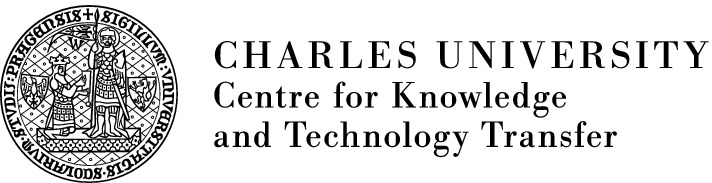 E mail: cppt@ruk.cuni.cz www.cppt.cuni.cz/n